Dato : 13 juni 2022Efternavn : _______________________________Fornavn : _____________________________Klasse : __________________Point : _____ / 25 Denne prøve består af 4 opgaver. Besvarelsernes grundighed vil blive vurderet i forhold til point-givning. Besvarelserne skal angives i den plads, der er lavet efter hver opgave (brug evt. bagside af ark, hvis du har brug for mere plads).God arbejdslyst.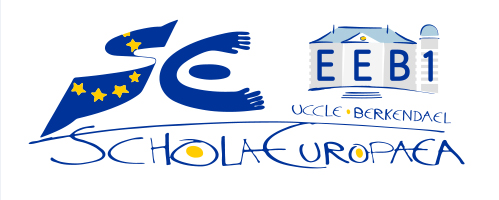 S5 B-test, juni 2022Lærer: C. STEFANSENMatematik 4 périodeRDel APrøvens varighed :45 minuttertilladte hjælpemidler :Prøve uden lommeregnerGrafer må gerne tegnes med blyantLinealsærlige bemærkninger :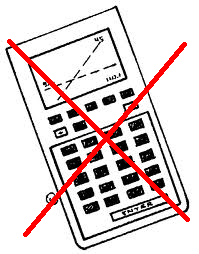 Opgave A1Point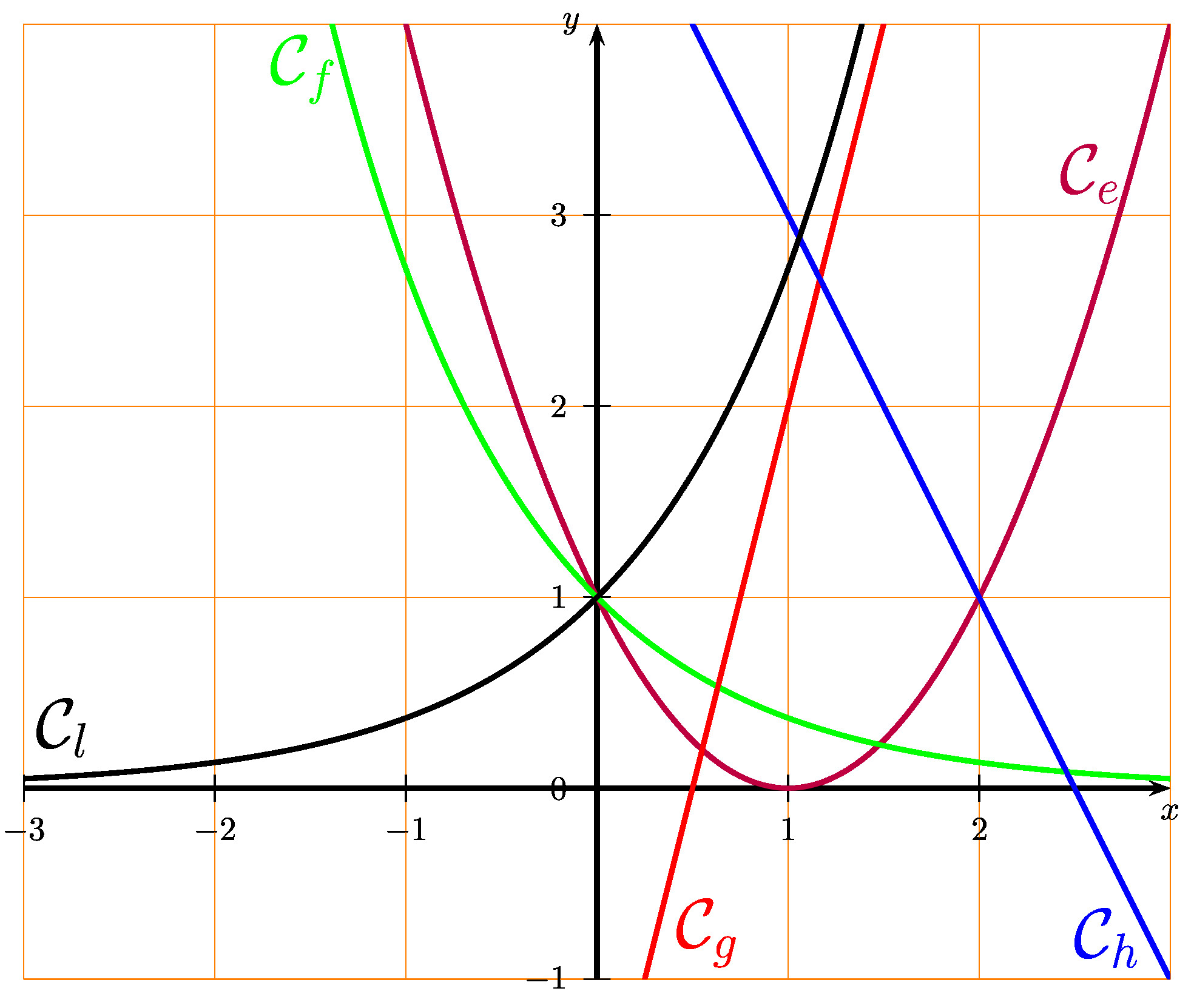 1) For hver af de følgende beskrivelser skal du matche navnet på en af funktionerne i figuren ovenfor (, , , , ).42) Angiv også typen af den funktion, der ikke matcher nogen af 
​​beskrivelserne.1Opgave A2Point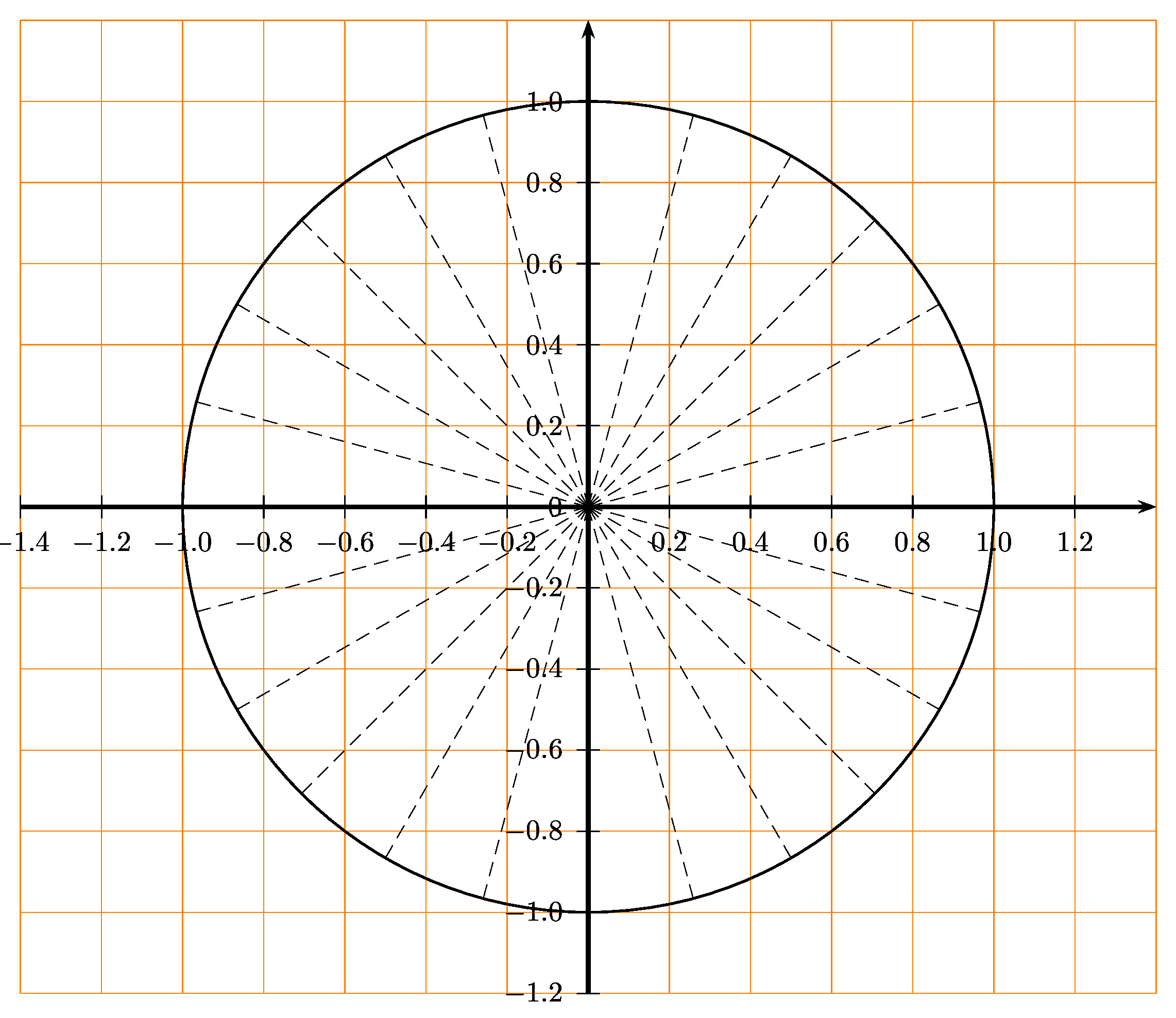 1) Indtegn på figuren ovenfor de vinkler, der svarer til:22) Udfyld nedenstående tabel : 4Opgave A3PointAlice og Elisa plukker blomster på en mark. 
Sandsynligheden for, at en blomst blev samlet op af Alice er 30%.1) Hvem vil have samlet flest blomster? Begrund dit svar.1Vi ved også, at:Elisa plukkede 80 % røde blomster og 20 % blå blomsterAlice plukkede 60% røde blomster og 40% blå blomster2) Vis oplysningerne i beskrivelsen ved hjælp af et passende diagram 
(et sandsynlighedstræ, et to-vejs-diagram eller et Venn-diagram).33) Beregn sandsynligheden for, at en blomst, taget tilfældigt fra alle de plukkede blomster, er blå.24) Vi ved at en tilfældigt valgt blomst er blå. Beregn sandsynligheden for, at denne blomst er plukket af Elisa.2Opgave A4Point1) Ved hjælp af tabellen med afrundede værdier nedenfor, skal du tegne grafen for sinus-funktionen for -værdier mellem  og .42) Angiv mindste- og størsteværdien for funktionen .2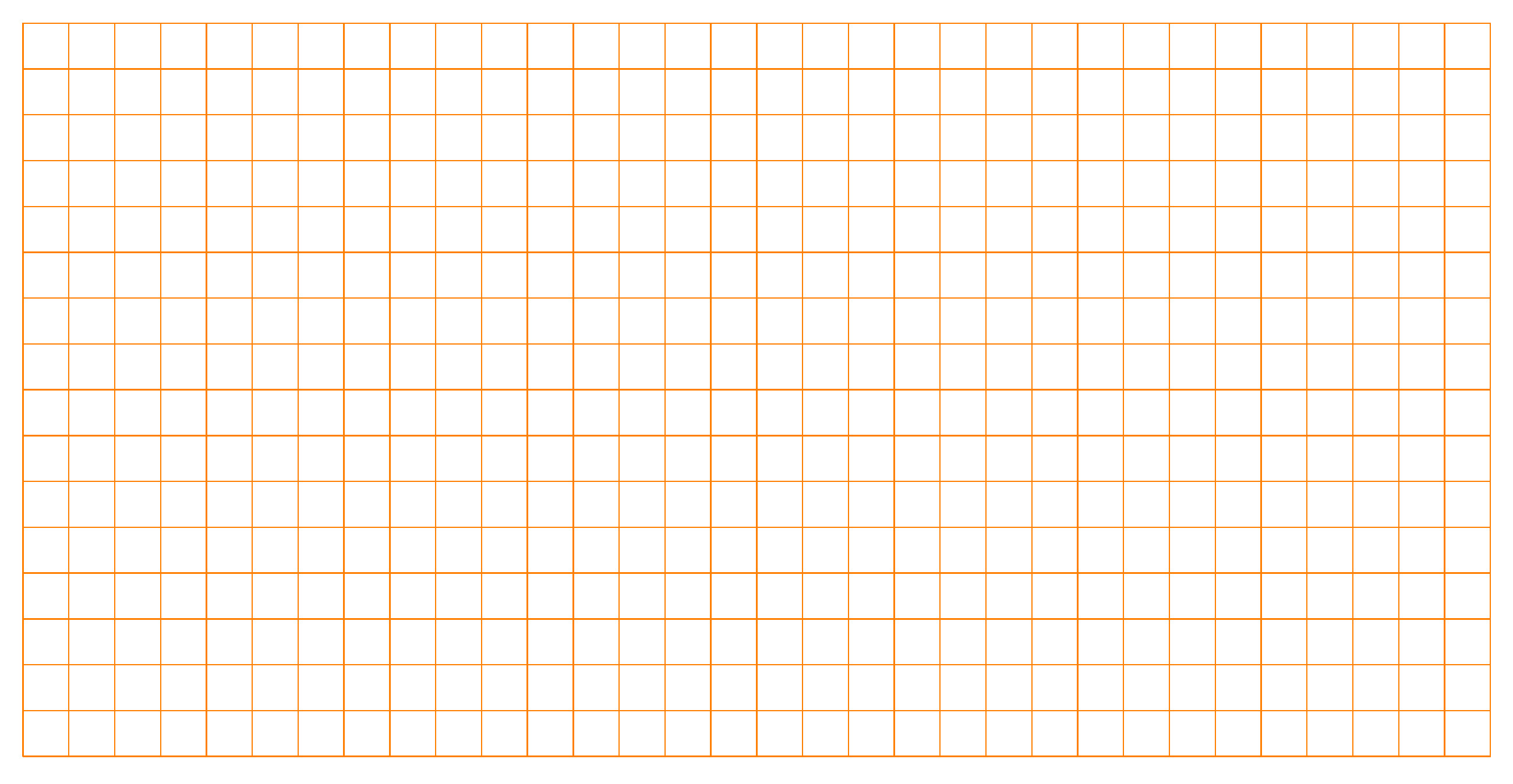 